                  VELKOMME TIL 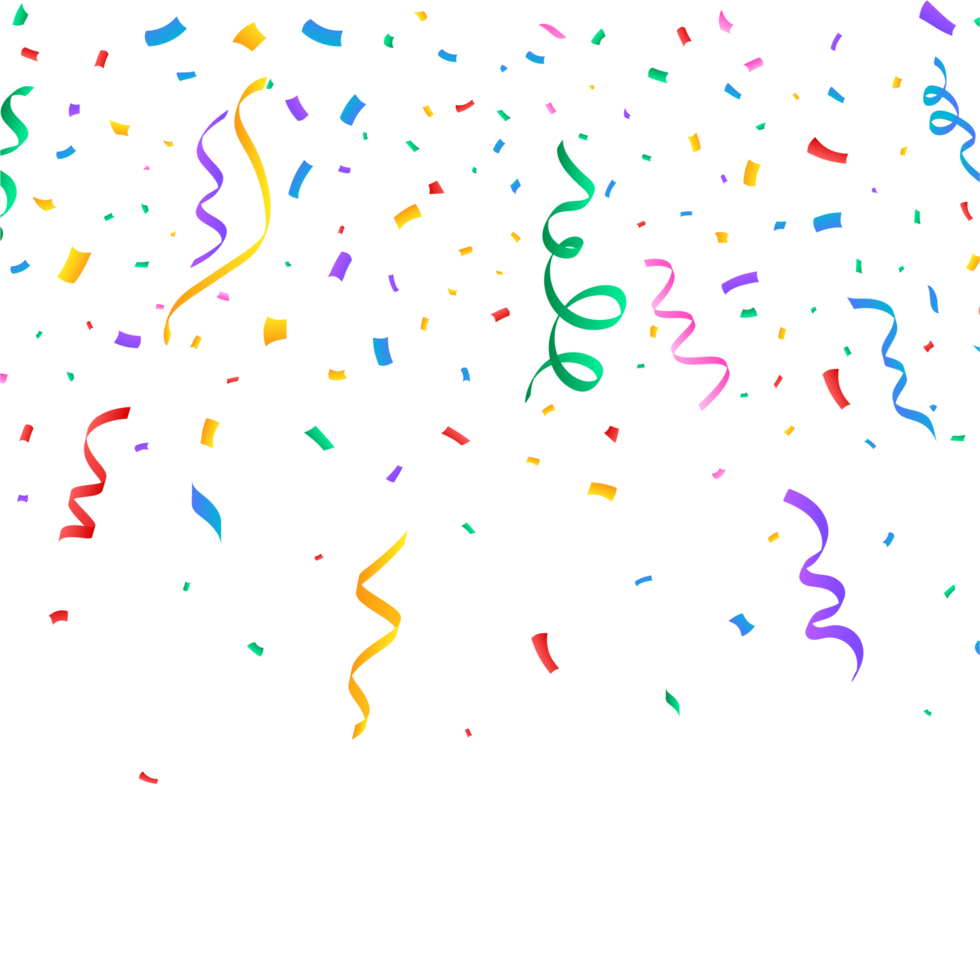 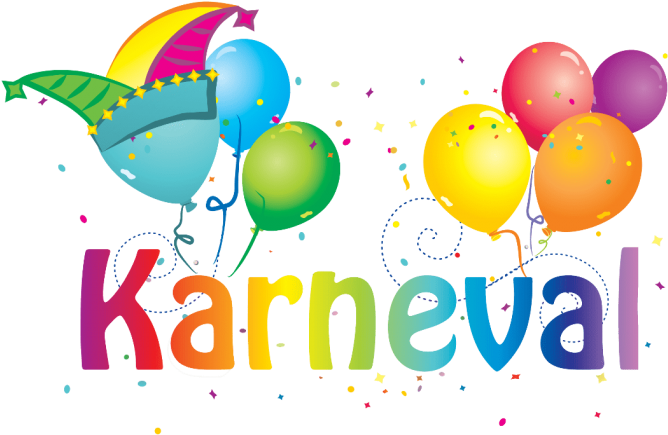 Den 09.02.24 ønsker vi velkommen til karneval!

Barna kommer utkledd som hva de vil (ønsker maske/våpen fri feiring)

Det blir felles samling (Bingen/Stallen egen og Siloen/Låven egen) 

Til lunsj blir det pølser og saft (også Halal)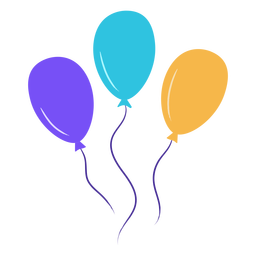 